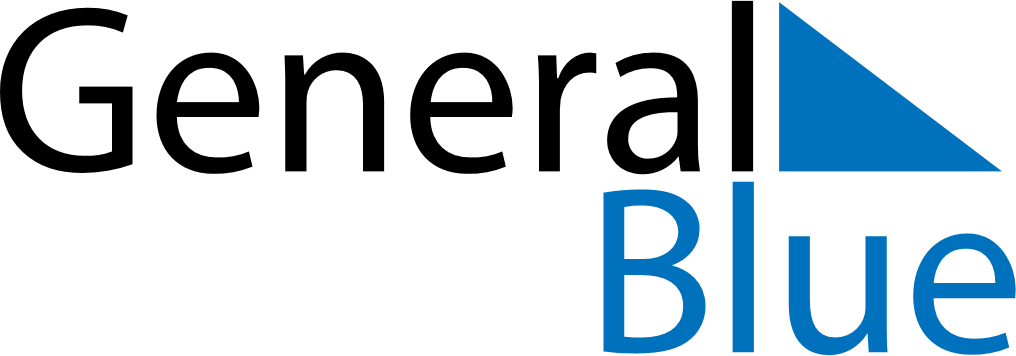 June 2024June 2024June 2024June 2024June 2024June 2024June 2024Ban Phan Don, Udon Thani, ThailandBan Phan Don, Udon Thani, ThailandBan Phan Don, Udon Thani, ThailandBan Phan Don, Udon Thani, ThailandBan Phan Don, Udon Thani, ThailandBan Phan Don, Udon Thani, ThailandBan Phan Don, Udon Thani, ThailandSundayMondayMondayTuesdayWednesdayThursdayFridaySaturday1Sunrise: 5:33 AMSunset: 6:38 PMDaylight: 13 hours and 5 minutes.23345678Sunrise: 5:33 AMSunset: 6:38 PMDaylight: 13 hours and 5 minutes.Sunrise: 5:33 AMSunset: 6:39 PMDaylight: 13 hours and 5 minutes.Sunrise: 5:33 AMSunset: 6:39 PMDaylight: 13 hours and 5 minutes.Sunrise: 5:33 AMSunset: 6:39 PMDaylight: 13 hours and 6 minutes.Sunrise: 5:33 AMSunset: 6:39 PMDaylight: 13 hours and 6 minutes.Sunrise: 5:33 AMSunset: 6:40 PMDaylight: 13 hours and 6 minutes.Sunrise: 5:33 AMSunset: 6:40 PMDaylight: 13 hours and 7 minutes.Sunrise: 5:33 AMSunset: 6:40 PMDaylight: 13 hours and 7 minutes.910101112131415Sunrise: 5:33 AMSunset: 6:41 PMDaylight: 13 hours and 7 minutes.Sunrise: 5:33 AMSunset: 6:41 PMDaylight: 13 hours and 7 minutes.Sunrise: 5:33 AMSunset: 6:41 PMDaylight: 13 hours and 7 minutes.Sunrise: 5:33 AMSunset: 6:41 PMDaylight: 13 hours and 8 minutes.Sunrise: 5:33 AMSunset: 6:42 PMDaylight: 13 hours and 8 minutes.Sunrise: 5:33 AMSunset: 6:42 PMDaylight: 13 hours and 8 minutes.Sunrise: 5:34 AMSunset: 6:42 PMDaylight: 13 hours and 8 minutes.Sunrise: 5:34 AMSunset: 6:43 PMDaylight: 13 hours and 8 minutes.1617171819202122Sunrise: 5:34 AMSunset: 6:43 PMDaylight: 13 hours and 8 minutes.Sunrise: 5:34 AMSunset: 6:43 PMDaylight: 13 hours and 9 minutes.Sunrise: 5:34 AMSunset: 6:43 PMDaylight: 13 hours and 9 minutes.Sunrise: 5:34 AMSunset: 6:43 PMDaylight: 13 hours and 9 minutes.Sunrise: 5:34 AMSunset: 6:44 PMDaylight: 13 hours and 9 minutes.Sunrise: 5:35 AMSunset: 6:44 PMDaylight: 13 hours and 9 minutes.Sunrise: 5:35 AMSunset: 6:44 PMDaylight: 13 hours and 9 minutes.Sunrise: 5:35 AMSunset: 6:44 PMDaylight: 13 hours and 9 minutes.2324242526272829Sunrise: 5:35 AMSunset: 6:44 PMDaylight: 13 hours and 9 minutes.Sunrise: 5:36 AMSunset: 6:45 PMDaylight: 13 hours and 9 minutes.Sunrise: 5:36 AMSunset: 6:45 PMDaylight: 13 hours and 9 minutes.Sunrise: 5:36 AMSunset: 6:45 PMDaylight: 13 hours and 8 minutes.Sunrise: 5:36 AMSunset: 6:45 PMDaylight: 13 hours and 8 minutes.Sunrise: 5:36 AMSunset: 6:45 PMDaylight: 13 hours and 8 minutes.Sunrise: 5:37 AMSunset: 6:45 PMDaylight: 13 hours and 8 minutes.Sunrise: 5:37 AMSunset: 6:45 PMDaylight: 13 hours and 8 minutes.30Sunrise: 5:37 AMSunset: 6:45 PMDaylight: 13 hours and 8 minutes.